

KIRKBY TOWN BOARD MEETING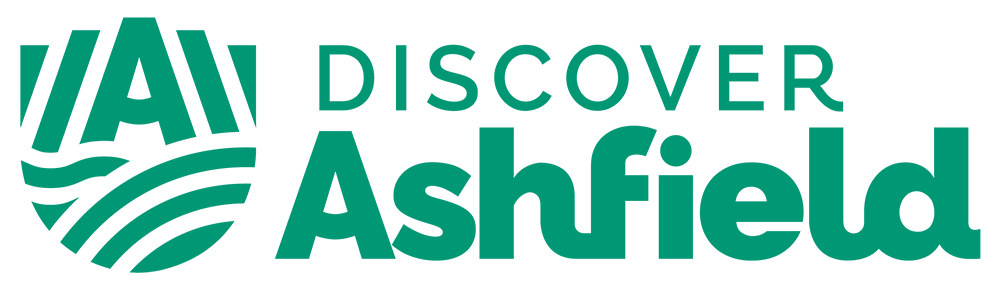 Friday 12th April 20249am – 10.30am  
Hybrid – Main Committee Room, Council Offices, Urban Road & Microsoft Teams <AI1></AI1><AI2></AI2><AI3></AI4><AI5></AI6><AI7></AI7><AI8></AI8><AI9></AI9><AI10></AI10><AI11></AI11><AI12></AI12><AI13></AI13><AI14></AI14><AI15></AI15><AI16></AI16><AI17></AI17><TRAILER_SECTION></TRAILER_SECTION>Formatting for Agenda ITEMS: <LAYOUT_SECTION></LAYOUT_SECTION><TITLE_ONLY_LAYOUT_SECTION></TITLE_ONLY_LAYOUT_SECTION>Formatting for COMMENTS: <HEADING_LAYOUT_SECTION></HEADING_LAYOUT_SECTION><TITLED_COMMENT_LAYOUT_SECTION></TITLED_COMMENT_LAYOUT_SECTION><COMMENT_LAYOUT_SECTION></COMMENT_LAYOUT_SECTION>Formatting for Sub numbered items: <SUBNUMBER_LAYOUT_SECTION></SUBNUMBER_LAYOUT_SECTION><TITLE_ONLY_SUBNUMBER_LAYOUT_SECTION></TITLE_ONLY_SUBNUMBER_LAYOUT_SECTION></AI2><AI3></AI3><AI4></AI4><AI5></AI5><AI6></AI7><AI8>AGENDAPageWelcome / Introductions / Apologies - Martin Rigley Declarations of Interest – All Board Governance - Martin Rigley Chair RoleCode of ConductTerms of ReferenceBoundary Change Request 4.Mutual Ventures Introduction 5.Engagement, development of the vision and investment plan6. Any other business – All 7. Frequency, timings of meetings. Date of next meeting FIELD_ITEM_NUMBERFIELD_TITLE FIELD_SUMMARY F_PROFIELD_ITEM_NUMBERFIELD_TITLE F_PROFIELD_TITLE F_PROFIELD_TITLE FIELD_TITLE F_PROFIELD_SUMMARY FIELD_SUMMARY F_PROFIELD_ITEM_NUMBERFIELD_TITLE FIELD_SUMMARY F_PROFIELD_ITEM_NUMBERFIELD_TITLE F_PRO	ATTENDEES 	ATTENDEES 	ATTENDEES 	ATTENDEES NamePosition on BoardPosition/OrganisationPresent Martin RigleyInterim ChairInnovation Engineer, ECS EngineeringPete EdwardsBoard MemberChair, Ashfield Health and Wellbeing PartnershipRoy Lewis/ Toby MetcalfBoard MemberKARA (Kirkby Area Residents Association) Cllr ZadroznyBoard MemberMember for Nottinghamshire County Council (Leader of Ashfield District Council)Cllr Matthew RelfBoard MemberExecutive Lead Member for Growth, Regeneration and Local Planning, Ashfield District CouncilPauline StojanovicBoard MemberOur Centre TBC Board Member Police and Crime CommissionerFiona Johnson Board Member Associative Director, Civic Engagement, Nottingham Trent University (NTU)Lee Anderson, MPBoard MemberMP for Ashfield and EastwoodCllr Chris HuskinsonBoard MemberMember for Kirkby, Ashfield District CouncilLouise Knott Board MemberWest Notts College Amy Fox Board Member Portland Pathways Peter Cribb Board Member Inspire - Culture, Learning, LibrariesStewart Nubley Board MemberAshfield Spartans Boxing AcademyTeresa JacksonBoard MemberAshfield Voluntary ActionNicola Charles Board MemberBoyes Stores Alan Cooke Board Member Showstoppers Ltd Mark CawarBoard Member Feather Partnership 	Katie Roberts Board MemberEveryone Active (Leisure Operator)TBC Board MemberNHS/ Integrated Care Board Dianne HolmesBoard MemberATTFEMark BandalliObserver Mutual VenturesEva TrierObserverMutual VenturesGill Callingham ObserverMutual VenturesAndrea StoneSupporting OfficerWellbeing Manager, Ashfield District CouncilChristine SarrisSupporting OfficerAssistant Director – Planning and Regulatory Services Hollie Maxwell-SmithSupporting OfficerDiscover Ashfield Lead, Ashfield District Council Tracey Bird Supporting Officer Wellbeing Officer – Place, Ashfield District Council John Bennett Supporting Officer Executive Director, Place, Ashfield District Council Paula StrawSupporting OfficerEvents Officer, Ashfield District Council  Paul CrawfordSupporting OfficerInvestment Manager, Ashfield District CouncilSarah DanielSupporting OfficerAssistant Director - Regeneration, Ashfield District CouncilTrevor MiddletonSupporting OfficerTown Centres and Markets Manager, Ashfield District CouncilTBC Supporting OfficerNottinghamshire County Council 